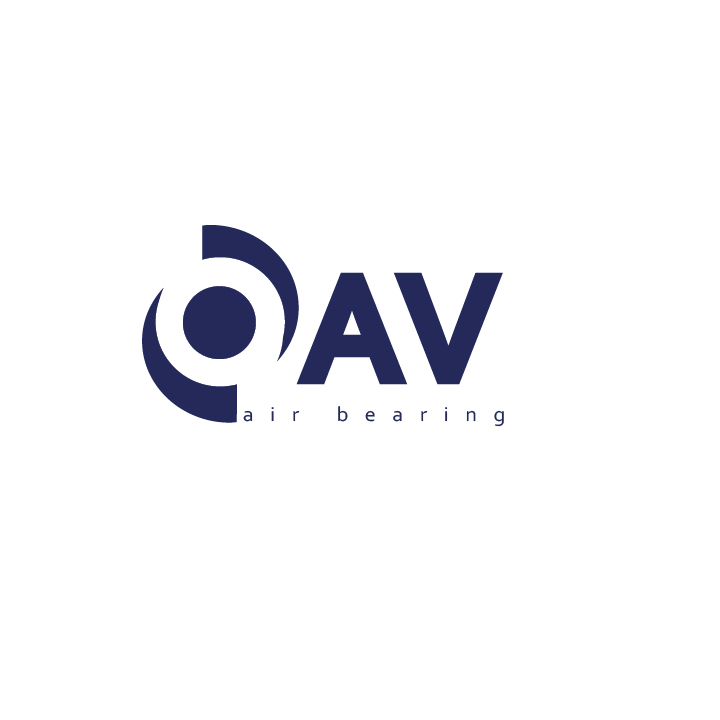 DISTRIBUTOR'S  APPLICATION* Company Name:* Year Established:* Full Address: * Name of Managing Director:* Name of Marketing Director:* Phone:* Fax:* Email:* Website:* Do you have Branch Offices? (If yes please provide locations)* Total number of Employees:* Number of persons Engaged in Sales/Marketing:* List of your Principles:* Do you represent any lines that are Direct competition to OAV line?* Do you participate in tradeshows? (If yes, How many a year?)* Methods of Advertising:* Your Marketing Budget:* Describe your plan for introducing and Marketing OAV's ...* Can you give us an estimate forecast for the OAV product line in your market?* Do you purchase Demo Unit' s to support your sales plan?* Do you normally hold stock?* Describe your service facility/if any?* Give us a description of your company's sales approach to a new product line?* Describe your customer base:* Please provide any other information you deam necessary to influence our decision. 
